Muy Señora mía/Muy Señor mío:En respuesta a la situación del Covid-19, que incluye las restricciones existentes aplicables en Suiza en relación con la limitación del número de participantes, así como las restricciones a los viajes internacionales, deseo invitarle a la segunda reunión interregional del UIT-T para preparar la AMNT-20, que se celebrará ahora en modo virtual por un solo día el 8 de enero de 2021 y no se concederán becas.El objetivo de la reunión interregional es invitar a las regiones a presentar la situación actual de sus preparativos para la AMNT-20.Se invita a las regiones a preparar sus presentaciones en tres partes separadas:1)	programa de trabajo y estructura de las Comisiones de Estudio; 2)	métodos de trabajo y otras cuestiones conexas (como los métodos de trabajo electrónicos);3)	consenso desarrollado a través de discusiones bilaterales interregionales, de existir.En el orden del día hay margen para debatir cualquier otra cuestión de las incluidas en los preparativos para la AMNT-20.En el Anexo A se facilita más información sobre la reunión.La reunión comenzará a las 12.30 horas, hora de Ginebra, del 8 de enero de 2021, y la inscripción es obligatoria (mediante el formulario de inscripción en línea de la página principal de la coordinación interregional para la AMNT-20). En ausencia de inscripción no se podrá acceder a la herramienta de participación a distancia. La 7ª reunión del GANT se celebrará en formato virtual el día 8 de enero de 2021, y los detalles relativos a esta reunión del GANT se facilitan por separado en la Carta Colectiva 7 de la TSB. Plazos claveEn el Anexo A encontrará información práctica sobre la reunión. En los Anexos B y C figuran respectivamente el proyecto de orden del día y el programa de trabajo previsto, teniendo en cuenta, en la medida de lo posible, la diferencia horaria entre los participantes a distancia. Los DT y las contribuciones para la reunión interregional llevarán el prefijo "IRM" en sus títulos y estarán disponibles en la dirección: https://www.itu.int/md/T17-TSAG-210111/sum así como en la página https://www.itu.int/en/ITU-T/wtsa20/irc/Pages/default.aspx.Le deseo una reunión agradable y productiva.Anexos: 3Anexo A

Información práctica para las reunionesMÉTODOS DE TRABAJO E INSTALACIONESPRESENTACIÓN Y ACCESO A LOS DOCUMENTOS: la reunión se celebrará sin papel. Las contribuciones de los miembros deben presentarse a través del sistema de Publicación Directa de Documentos; los proyectos de DT deben presentarse por correo electrónico a la secretaría del GANT utilizando la plantilla correspondiente. Los documentos de la reunión se podrán consultar en la página web del GANT.INTERPRETACIÓN: debido a limitaciones presupuestarias, se facilitarán servicios de interpretación previa solicitud de los Estados Miembros. Las solicitudes deberán efectuarse marcando la casilla correspondiente en el formulario de inscripción por lo menos seis semanas antes del primer día de la reunión.PREINSCRIPCIÓNPREINSCRIPCIÓN: la preinscripción es obligatoria y se efectúa en línea en la página web principal de la coordinación interregional para la AMNT-20 a más tardar un mes antes de la reunión. Según lo descrito en la Circular 68 de la TSB, el nuevo sistema de inscripción requiere la aprobación del coordinador para todas las solicitudes de inscripción; en la Circular 118 de la TSB se describe cómo instalar la autorización automática de dichas solicitudes. Algunas opciones del formulario de inscripción se aplican únicamente a los Estados Miembros, entre ellas, la función, las solicitudes de interpretación y las solicitudes de beca. Se invita a los miembros a incluir mujeres en sus delegaciones siempre que sea posible.Anexo B

Proyecto de orden del día para la reunión interregional del UIT-T1)	Apertura de la reunión2)	Información actualizada sobre los preparativos para la AMNT-20 3)	Objetivos de la reunión y resultados previstos, por el Director de la TSB4)	Presentaciones por las regiones de la situación actual de sus preparativos en relación con el programa de trabajo y la estructura de las Comisiones de Estudio:a)	APTb)	UATc)	CEPTd)	CITELe)	Liga de Estados Árabes/ASTeamf)	CRC5)	Cuadro cartográfico de visión global que refleja la situación en las organizaciones regionales 6)	Discusión sobre los ámbitos objeto de acuerdo y ámbitos que requieren que prosigan las discusiones 9)	Conclusiones10)	Otros asuntos11)	Clausura de la reuniónAnexo C

Proyecto de programa de trabajo para la reunión interregional del UIT-T(pueden programarse reuniones de grupos ad hoc; la atribución de los horarios 
a las reuniones es preliminar y está sujeta a modificación)______________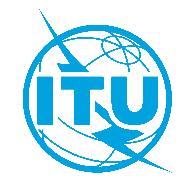 Unión Internacional de TelecomunicacionesOficina de Normalización de las TelecomunicacionesUnión Internacional de TelecomunicacionesOficina de Normalización de las TelecomunicacionesGinebra, 8 de octubre de 2020Ref.:Circular TSB 274
TSAG/BJCircular TSB 274
TSAG/BJ–	a las Administraciones de los Estados Miembros de la Unión;–	a los Miembros del Sector UIT-T;–	a las Instituciones Académicas de la UIT;–	a las organizaciones regionales de la UIT (APT, UAT, CEPT, CITEL, Liga de Estados Árabes/ASTeam, CRC);–	al Secretario General de la UIT;–	al Director de la Oficina de Radiocomunicaciones;–	a la Directora de la Oficina de Desarrollo de las Telecomunicaciones;–	a los Presidentes de las Comisiones de Estudio del UIT-T;–	a los Presidentes de los Grupos Regionales de las Comisiones de Estudio del UIT-T;–	al Presidente del Comité de Normalización del Vocabulario del UIT-TTel.:+41 22 730 6311+41 22 730 6311–	a las Administraciones de los Estados Miembros de la Unión;–	a los Miembros del Sector UIT-T;–	a las Instituciones Académicas de la UIT;–	a las organizaciones regionales de la UIT (APT, UAT, CEPT, CITEL, Liga de Estados Árabes/ASTeam, CRC);–	al Secretario General de la UIT;–	al Director de la Oficina de Radiocomunicaciones;–	a la Directora de la Oficina de Desarrollo de las Telecomunicaciones;–	a los Presidentes de las Comisiones de Estudio del UIT-T;–	a los Presidentes de los Grupos Regionales de las Comisiones de Estudio del UIT-T;–	al Presidente del Comité de Normalización del Vocabulario del UIT-TFax:+41 22 730 5853+41 22 730 5853–	a las Administraciones de los Estados Miembros de la Unión;–	a los Miembros del Sector UIT-T;–	a las Instituciones Académicas de la UIT;–	a las organizaciones regionales de la UIT (APT, UAT, CEPT, CITEL, Liga de Estados Árabes/ASTeam, CRC);–	al Secretario General de la UIT;–	al Director de la Oficina de Radiocomunicaciones;–	a la Directora de la Oficina de Desarrollo de las Telecomunicaciones;–	a los Presidentes de las Comisiones de Estudio del UIT-T;–	a los Presidentes de los Grupos Regionales de las Comisiones de Estudio del UIT-T;–	al Presidente del Comité de Normalización del Vocabulario del UIT-TCorreo-e:tsbtsag@itu.inttsbtsag@itu.int–	a las Administraciones de los Estados Miembros de la Unión;–	a los Miembros del Sector UIT-T;–	a las Instituciones Académicas de la UIT;–	a las organizaciones regionales de la UIT (APT, UAT, CEPT, CITEL, Liga de Estados Árabes/ASTeam, CRC);–	al Secretario General de la UIT;–	al Director de la Oficina de Radiocomunicaciones;–	a la Directora de la Oficina de Desarrollo de las Telecomunicaciones;–	a los Presidentes de las Comisiones de Estudio del UIT-T;–	a los Presidentes de los Grupos Regionales de las Comisiones de Estudio del UIT-T;–	al Presidente del Comité de Normalización del Vocabulario del UIT-TWeb:http://itu.int/go/t/irchttp://itu.int/go/t/irc–	a las Administraciones de los Estados Miembros de la Unión;–	a los Miembros del Sector UIT-T;–	a las Instituciones Académicas de la UIT;–	a las organizaciones regionales de la UIT (APT, UAT, CEPT, CITEL, Liga de Estados Árabes/ASTeam, CRC);–	al Secretario General de la UIT;–	al Director de la Oficina de Radiocomunicaciones;–	a la Directora de la Oficina de Desarrollo de las Telecomunicaciones;–	a los Presidentes de las Comisiones de Estudio del UIT-T;–	a los Presidentes de los Grupos Regionales de las Comisiones de Estudio del UIT-T;–	al Presidente del Comité de Normalización del Vocabulario del UIT-T–	a las Administraciones de los Estados Miembros de la Unión;–	a los Miembros del Sector UIT-T;–	a las Instituciones Académicas de la UIT;–	a las organizaciones regionales de la UIT (APT, UAT, CEPT, CITEL, Liga de Estados Árabes/ASTeam, CRC);–	al Secretario General de la UIT;–	al Director de la Oficina de Radiocomunicaciones;–	a la Directora de la Oficina de Desarrollo de las Telecomunicaciones;–	a los Presidentes de las Comisiones de Estudio del UIT-T;–	a los Presidentes de los Grupos Regionales de las Comisiones de Estudio del UIT-T;–	al Presidente del Comité de Normalización del Vocabulario del UIT-TAsunto:Segunda reunión interregional para preparar la AMNT-20, 
virtual, 8 de enero de 2021Segunda reunión interregional para preparar la AMNT-20, 
virtual, 8 de enero de 2021Segunda reunión interregional para preparar la AMNT-20, 
virtual, 8 de enero de 202108/11/2020–	Presentación de solicitudes de subtitulado en tiempo real y/o interpretación –	Presentación de las contribuciones de los Miembros del UIT-T para las que se requiera traducción08/12/2020–	Preinscripción (mediante el formulario de inscripción en línea que figura en la página de inicio de la coordinación interregional para la AMNT-20) 24/12/2020–	Presentación de las contribuciones de los Miembros del UIT-T (a través del sitio de Publicación Directa de Documentos)Atentamente,(firmado)Chaesub Lee
Director de la Oficina de Normalización
de las TelecomunicacionesGANT UIT-TAtentamente,(firmado)Chaesub Lee
Director de la Oficina de Normalización
de las TelecomunicacionesInformación más reciente sobre la reuniónSesión #Viernes
8 de enero de 2021Tarde 1 (90’)12:30-13:55 horas, hora de Ginebra
Reunión interregionalPausa (5’)13:55-14:00 horas, hora de GinebraTarde 2 (90’)14:00-15:30 horas, hora de GinebraReunión interregional